St. Rita’s School proudly announces AUDITIONS FOR 5th – 8th Graders for: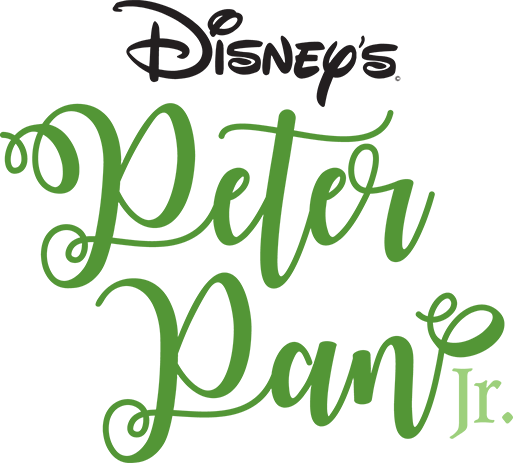 Saturday, January 12th from 1-3 for auditionsNo preparation or experience necessary!Everyone will be cast in a role!Rehearsal Schedules will be shared that day, but here’s an overview of the commitment:Leads: Mondays and Thursdays until 4:15 pmFull Company: Starting Saturday, January 26th from 12-3 for rehearsals each weekend with the exception of 2/16, 2/23, 3/16, and 4/20Athletes are excused for gamesProduction Week begins Sunday, April 21Performances are April 25-27th at SRSCalling all mermaids, pirates, lost boys, dancers & dreamers!Director, Mrs. ML DelaneyProducer, Mrs. MasciaMusic Director, Mr. TetiChoreographer, Maria SaroccoSupporting Musical TheaterAccording to the Alliance for Theatre and Education: Students involved in theater performances outscored non-arts students on standardized testsDrama and musical activities improve reading comprehension, and both verbal and non-verbal communication skillsDrama helps to improve school attendance93% of the public believes that arts, including theater, are vital to a well-rounded educationList of CharactersPeter PanTinker BellThe FairiesWendyJohnMichaelMr. DarlingMrs. DarlingNanaCaptain HookSmeeThe PiratesThe CrocodileThe Lost Boys	They include Cubby, Skunk, Foxy, Hop and the Raccoon Twins.Chief Tiger BambooTiger LilyThe TribeThe Mermaids